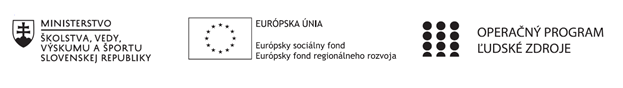 Správa o činnosti pedagogického klubu Príloha:Prezenčná listina zo stretnutia pedagogického klubuPokyny k vyplneniu Správy o činnosti pedagogického klubu:Prijímateľ vypracuje správu ku každému stretnutiu pedagogického klubu samostatne. Prílohou správy je prezenčná listina účastníkov stretnutia pedagogického klubu. V riadku Prioritná os – VzdelávanieV riadku špecifický cieľ – uvedie sa v zmysle zmluvy o poskytnutí nenávratného finančného príspevku (ďalej len "zmluva o NFP")V riadku Prijímateľ -  uvedie sa názov prijímateľa podľa zmluvy o poskytnutí nenávratného finančného príspevku V riadku Názov projektu -  uvedie sa úplný názov projektu podľa zmluvy NFP, nepoužíva sa skrátený názov projektu V riadku Kód projektu ITMS2014+ - uvedie sa kód projektu podľa zmluvy NFPV riadku Názov pedagogického klubu (ďalej aj „klub“) – uvedie sa  názov klubu V riadku Dátum stretnutia/zasadnutia klubu -  uvedie sa aktuálny dátum stretnutia daného klubu učiteľov, ktorý je totožný s dátumom na prezenčnej listineV riadku Miesto stretnutia  pedagogického klubu - uvedie sa miesto stretnutia daného klubu učiteľov, ktorý je totožný s miestom konania na prezenčnej listineV riadku Meno koordinátora pedagogického klubu – uvedie sa celé meno a priezvisko koordinátora klubuV riadku Odkaz na webové sídlo zverejnenej správy – uvedie sa odkaz / link na webovú stránku, kde je správa zverejnenáV riadku  Manažérske zhrnutie – uvedú sa kľúčové slová a stručné zhrnutie stretnutia klubuV riadku Hlavné body, témy stretnutia, zhrnutie priebehu stretnutia -  uvedú sa v bodoch hlavné témy, ktoré boli predmetom stretnutia. Zároveň sa stručne a výstižne popíše priebeh stretnutia klubuV riadku Závery o odporúčania –  uvedú sa závery a odporúčania k témam, ktoré boli predmetom stretnutia V riadku Vypracoval – uvedie sa celé meno a priezvisko osoby, ktorá správu o činnosti vypracovala  V riadku Dátum – uvedie sa dátum vypracovania správy o činnostiV riadku Podpis – osoba, ktorá správu o činnosti vypracovala sa vlastnoručne   podpíšeV riadku Schválil - uvedie sa celé meno a priezvisko osoby, ktorá správu schválila (koordinátor klubu/vedúci klubu učiteľov) V riadku Dátum – uvedie sa dátum schválenia správy o činnostiV riadku Podpis – osoba, ktorá správu o činnosti schválila sa vlastnoručne podpíše.Príloha správy o činnosti pedagogického klubu                                                                                             PREZENČNÁ LISTINAMiesto konania stretnutia: Základná škola A. Sládkoviča, Sliač, Pionierska 9, 96231Dátum konania stretnutia: 01.04.2020Trvanie stretnutia: od 16:00 hod	do 19:00 hod	Zoznam účastníkov/členov pedagogického klubu:Meno prizvaných odborníkov/iných účastníkov, ktorí nie sú členmi pedagogického klubu  a podpis/y:Prioritná osVzdelávanieŠpecifický cieľ1.1.1 Zvýšiť inkluzívnosť a rovnaký prístup ku kvalitnému vzdelávaniu a zlepšiť výsledky a kompetencie detí a žiakovPrijímateľZákladná škola A. Sládkoviča, Sliač, Pionierska 9, 96231Názov projektuZvýšenie kvality vzdelávania na Základnej škole A. Sládkoviča SliačKód projektu  ITMS2014+312011S553Názov pedagogického klubu Pedagogický klub -  výchovných predmetovDátum stretnutia  pedagogického klubu01.04.2020Miesto stretnutia  pedagogického klubuZákladná škola A. Sládkoviča, Sliač, Pionierska 9, 96231Meno koordinátora pedagogického klubuMgr. Ľuboš ŠtrbíkOdkaz na webové sídlo zverejnenej správyhttps://zssliac.edupage.org/a/pedagogicke-kluby?eqa=dGV4dD10ZXh0L3RleHQ1MyZzdWJwYWdlPTE%3DManažérske zhrnutie:krátka anotácia, kľúčové slová tradičné remeslá, tradície a zvyky Veľkej noci - šibačka, remeselník, výrobokHlavné body, témy stretnutia, zhrnutie priebehu stretnutia:  Klub sa konal v priestoroch školy za dodržania predpísaných hygienických opatrení /rúška, dezinfekcia, rozostupy ľudí/.Praktická činnosť – PLETENIE KORBÁĆOV Z VŔBOVÉHO PRÚTIA pod vedením p.uč.  Mgr. O. Vonkomerovej. Téma: PLETENIE KORBÁĆOV Z VŔBOVÉHO PRÚTIA            Obsah: 1.  Úvod.                         2. Rukoväť.                         3. Pletenie korbáča.V úvode sme sa zoznámili s tradičným spôsobom pletenia korbáčov v minulosti - ôsmimy prútmy, kedy sa používal dostupný materiál – vŕbové prúty, ktoré sa zberali na pletenie korbáčov skoro na jar.2. Rukoväť.Jeden prút sme na hrubšom konci rozrezali po dĺžke. Vzniknutú polovicu prúta sme vložili medzi osem prútov - do stredu. zrezaný prút sme obtáčali okolo prútov, aby sme vytvorili rujoväť. Druhý koniec prúta sme opäť zamotali pomedzi ostatné prúty tak, aby sa nevyvliekol. 3. Pletenie korbáča. Na korbáč sne potrebovali osem prútov približne rovnakej dĺžky. Presne podľa pracovného postupu sme plietli korbáč. Zväzok si pevne uchytíme medzi kolená a prúty rozdelíme na dve časti – štyri naľavo a štyri napravo – bod 3Pletenie vykonávame nasledovne – vonkajší prút z ľavej časti (prút 1) prevlečieme vrchom (ponad zväzok) do stredu medzi prúty 6 a 7 v pravej časti zväzku. Potom prút vrátime spodom (popod zväzok) na pravý okraj ľavej časti zväzku – bod 4Následne to isté urobíme s prútom 8 z pravej časti zväzku – prevlečieme ho vrchom medzi prúty v ľavej časti (medzi prúty 3 a 4), potom prút znova vrátime spodom na ľavý okraj pravej časti zväzku (teda medzi prúty 1 a 5) – bod 5Tento postup pletenia opakujeme až do konca – zhruba 10 cm od konca prútikov (prípadne pokiaľ sa nám zdajú byť prúty pevné a dostatočne hrubé). Pri pletení je potrebné neustále prúty doťahovať, aby bol korbáč pevný. Ak správne pletieme, bude nám vychádzať vzor ako na bod 6Nakoniec prútiky zviažeme malým tenkým krátkym prútikom, prípadne inou šnúrkou a koniec korbáča (prútikov) zastrihneme na rovnakú dĺžku.Na záver môžeme ešte celý upletený korbáč znova namočiť do vody, aby zmäkol a môžeme ešte podoťahovať niektoré časti pletenia.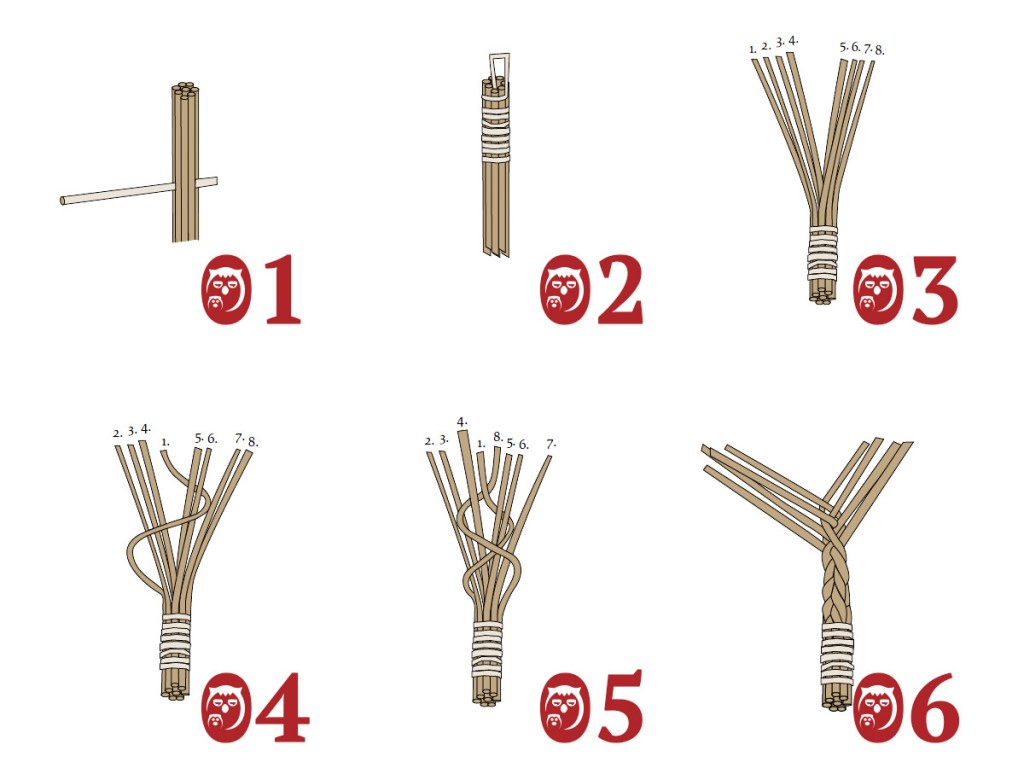 Závery a odporúčania:Pripravená remeselná dielňa v rámci pedagogického klubu výchovných predmetov nás obohatila. V THD, VYV, RGV ju využijeme vo vyučovaní  tradičných remesiel - na Veľkú noc.Vypracoval (meno, priezvisko)Mgr. Ľuboš ŠtrbíkDátum01.04.2020PodpisSchválil (meno, priezvisko)Mgr. Oľga VonkomerováDátum06.04.2020PodpisPrioritná os:VzdelávanieŠpecifický cieľ:1.1.1 Zvýšiť inkluzívnosť a rovnaký prístup ku kvalitnému vzdelávaniu a zlepšiť výsledky a kompetencie detí a žiakovPrijímateľ:Základná škola A. Sládkoviča, Sliač, Pionierska 9, 96231Názov projektu:Zvýšenie kvality vzdelávania na Základnej škole A. Sládkoviča SliačKód ITMS projektu:312011S553Názov pedagogického klubu:Pedagogický klub -  výchovných predmetovč.Meno a priezviskoPodpisInštitúcia1.Mgr. Oľga VonkomerováZákladná škola A. Sládkoviča, Sliač, Pionierska 9, 962312.Mgr. Daniela SlovíkováZákladná škola A. Sládkoviča, Sliač, Pionierska 9, 962313.PaeDr. Iveta NovodomskáZákladná škola A. Sládkoviča, Sliač, Pionierska 9, 962314.Mgr. Ľuboš ŠtrbíkZákladná škola A. Sládkoviča, Sliač, Pionierska 9, 96231č.Meno a priezviskoPodpisInštitúcia